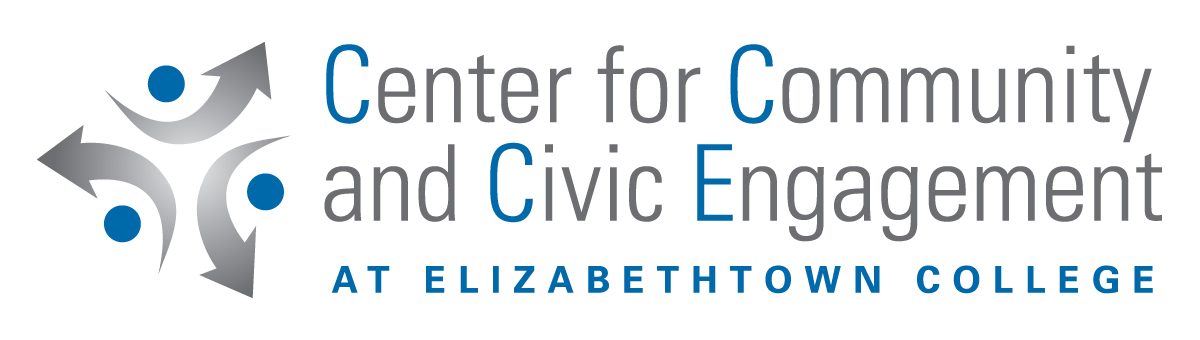 Community-Based Learning VerificationFall __	   Spring __	 Year ____Name 							    Phone 					Service placement/Agency name 									Phone 				  Placement Contact Person 						As a student enrolled in 					, your signature below states that you agree to the following:1.  I completed 		 hours of community service in the above named placement ending on __________. In doing so I adhered to the agreed upon dates and times of service in the Community-Based Learning Agreement that I completed and signed for this course. 2.  I complied with the agency standards and regulations set forth by the contact person as well as the rules of decorum specified by the instructor for this course. I performed my service in a professional manner with respect for others and an open, caring attitude.  By signing below, the service placement contact person agrees that the student has completed the fieldwork as described above. By signing below, the professor acknowledges receipt of this verification form.Student Signature 							             Date 		Placement Contact Person Signature 						 Date 		Faculty Signature 							             Date 		PLEASE RETURN THIS VERIFICATION to your professor on or before the final class.